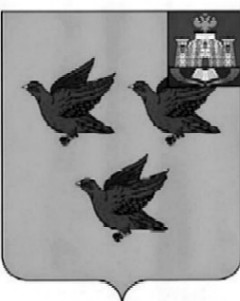 РОССИЙСКАЯ ФЕДЕРАЦИЯОРЛОВСКАЯ ОБЛАСТЬАДМИНИСТРАЦИЯ ГОРОДА ЛИВНЫПОСТАНОВЛЕНИЕ  18 января 2019 года                                                                                         №19           г. ЛивныОб утверждении состава комиссии по соблюдению требований к служебному поведению муниципальных служащих и урегулированию конфликта интересов в администрации города Ливны Орловской областиС целью повышения ответственности муниципальных служащих, создания механизмов контроля за их деятельностью, совершенствования порядка прохождения муниципальной службы, предотвращения и урегулирования конфликта интересов на муниципальной службе, исполнения Федеральных законов от 25 декабря 2008 года №273-ФЗ «О противодействии коррупции» и от 2 марта 2007 года №25-ФЗ «О муниципальной службе в Российской Федерации», в соответствии с Указом Президента Российской Федерации от 1 июля 2010 года №821 «О комиссиях по соблюдению требований к служебному поведению федеральных государственных служащих и урегулированию конфликта интересов» администрация города п о с т а н о в л я е т:Утвердить комиссию по соблюдению требований к служебному поведению муниципальных служащих и урегулированию конфликта интересов в администрации города Ливны Орловской области в следующем составе:председатель комиссии – В.Г. Середа, заместитель главы администрации города по социальным вопросам;заместитель председателя комиссии – Е.Н. Конищева, председатель Ливенского городского Совета народных депутатов (по согласованию);секретарь комиссии – Т.Н. Болычева, начальник отдела организационной и кадровой работы администрации города;члены комиссии: 	И.В. Ивлева, начальник юридического отдела администрации города;Л.С. Гресева, председатель Ливенского городского Совета ветеранов войны, труда, Вооруженных Сил и правоохранительных органов (по согласованию);Л.А. Селищева, председатель женсовета города Ливны (по согласованию).Признать утратившим силу постановление администрации города от 25 октября 2016 года №712 «Об утверждении состава комиссии по соблюдению требований к служебному поведению муниципальных служащих и урегулированию конфликта интересов в администрации города Ливны Орловской области».Глава города                                                                                     С.А. Трубицин